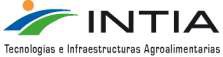 Composición de los órganos de gobierno, administración y dirección de la entidad y relación de los cargos que integran dichos órganos:Composición del Consejo de Administración:Dña. Itziar Gómez LópezD. Bernardo Ciriza PérezD. Ignacio Gil JordánD. Fernando Santafé ArandaD. Pablo Muñoz TrigoD. Rubén Palacios GoñiD. Juan Pablo Rebolé RuizD. Pedro Andrés López VeraAdemás participa en las reuniones del Consejo, con voz, pero sin voto, una persona  en  representación de la Corporación Pública Empresarial de Navarra (CPEN).Directora-Gerente de la SociedadEl 13 de febrero de 2020 toma posesión del cargo de Directora Gerente del Instituto Navarro de Tecnologías e Infraestructuras Agroalimentarias S.A. Dña. Natalia Bellostas Muguerza.Subdirector – gestor del área de riegosEl 13 de febrero de 2020 D. Joaquín Puig Arrastia toma posesión del cargo de Subdirector – gestor del área de riegos del Instituto Navarro de Tecnologías e Infraestructuras Agroalimentarias S.A.COMISIÓN REYNO GOURMETSegún el Reglamento de uso de la marca de garantía Reyno Gourmet en su artículo 13:1. La Comisión Reyno Gourmet está formada por un representante de la Administración del Departamento correspondiente del Gobierno de Navarra, el Director-Gerente de INTIA, el Director de la División Alimentaria de INTIA y cinco representantes del sector que cuenten con la autorización de uso de la marca Reyno Gourmet. Los representantes del sector serán elegidos para un periodo de 4 años con la siguiente composición:Dos representantes de los solicitantes de autorización de uso de la marca conforme al art. 4.1
    Cooperativa del Campo y COPOSAUn representante de los solicitantes de autorización de uso de la marca conforme al art. 4.2
    Katealde ArtesanosUn representante de los solicitantes de autorización de uso de la marca conforme al art. 4.3
    Grupo ANUn representante de los solicitantes de autorización de uso de la marca conforme al art.4.4
    No hay todavía empresas inscritas en este apartado 2. 	Funciones de la Comisión Reyno GourmetSeguimiento periódico de toda la actividad relativa al uso de la marca Reyno Gourmet, en el marco del presente Reglamento
Valorar y aprobar expresamente las solicitudes de productos amparables en los casos así previstos en el art. 4.
Solicitar, con carácter excepcional y de forma expresa, controles adicionales para los productos amparados conforme al art. 4.3 y 4.4.
Resolver las propuestas de revocación de uso de la marca a propuesta del Comité de Control y previo informe de éste.
Resolver los recursos presentados por los solicitantes del uso de la marca Reyno Gourmet.CONSEJO CONSULTIVO AGRARIOEs un órgano consultivo de INTIA en el que están presentes el Departamento de Desarrollo Rural y Medio Ambiente del Gobierno de Navarra y las principales organizaciones del sector. Tiene como finalidad orientar a INTIA en la definición de su planteamiento anual y estratégico en materia de experimentación agraria, transferencia al sector y jornadas técnicas.